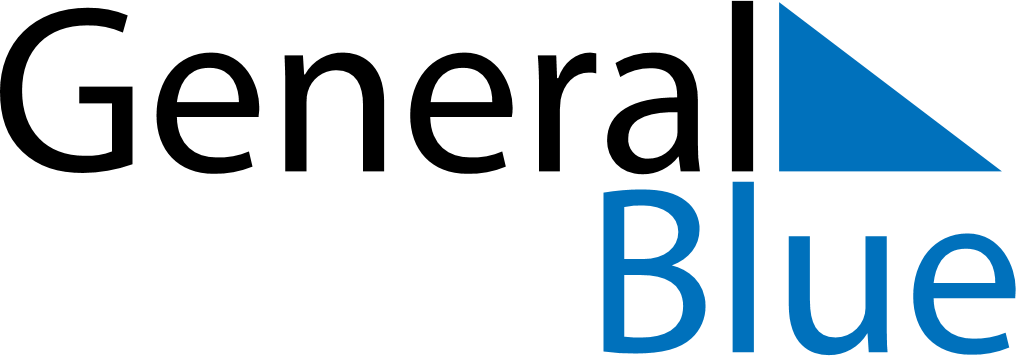 November 2021November 2021November 2021ChinaChinaSUNMONTUEWEDTHUFRISAT123456789101112131415161718192021222324252627282930